LINDEN HIGH SCHOOL
GIRLS VARSITY SOCCERLinden High School Girls Varsity Soccer falls to Fenton High School 2-1Wednesday, April 24, 2019
6:00 PM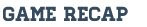 Linden drops game to cross town rival 1-2.

Linden goal by Alicia Otman assisted by Emma Draper. 

Ashtyn Gocha gave up to goals but played solid all night.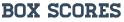 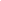 